Работа над развитием артикуляционного аппарата, является одной из первостепенных задач, в работе над формированием правильного звукопроизношения.Данный комплекс артикуляционной гимнастики предназначен для логопедов, воспитателей, а так же родителей. Весь материал изложен в стихотворной форме, что является в младшем дошкольном возрасте, наиболее благоприятным восприятия, и вызывает наибольший интерес у детей.Так же представлен материал с описанием выполнения артикуляционных упражнений.«Овощи»Жил на свете бегемот,Широко открывши рот,                                         открывать широко ротОн ходил в свой огород,Улыбался во весь рот.                                      «Улыбочка»Брал лопатку в руки                                        «Лопаточка»И копал без скуки,Вверх – вниз, вверх- вниз                                «Качели»Наклонялся наш малыш.Вот зелёный удалец –                                      «Трубочка»Это вкусный огурец,Здесь не рыжая плутовка,Это тонкая морковка.                                     Втянуть щёкиЗдесь пузатый кабачок                               щёки надутьСолнцу показал бочок.Вот здесь горьки лук, чеснок,                    плевательные движенияСъесть он их уже не смог.Надо овощи сажать,Чтоб здоровым, сильным стать.                 «Язычок силач»«Фрукты»На лесной опушкеЖил енот в избушке.Утром рано он вставалОкна, двери открывал,                                широко открыть ротСвежий воздух запускал.                             вдыхать открытым ртомОтправлялся в сад он, ух – ты,Собирал себе он фрукты.По ступенькам вниз спускался,                «Ступеньки»После вверх он поднимался.  Вот на ветке висит груша,                             «бублик»Съест её мышонок Луша.А для маленького заинькиКругленькие яблоки.                                           Надуть щёкиСливы много мы нарвём,В чашку все мы их кладем.                              «Чашечка»Дома сварим мы варенье                              «Вкусное варенье»Завтра ждёт всех веселье.Будем чай с вареньем пить,Под гармошку песни лить.                                 «Гармошка»На качелях все качаться                                     «качели»Урожаю улыбаться!                                              «Улыбочка»«Ягоды»Наш весёлый язычок,Повернулся на бочок,                                            «Часики»На другой он повернулся,Рано с солнышком проснулся.                          «Часики»Широко он улыбнулся,                                        «Улыбочка»Вверх сильнее потянулся.                                Острый язык вверхВ лес гулять скорей пошёл                                  «Ступеньки»И на ягоду набрёл.Здесь малина и клубника,                             язычок двигается в разные стороныЗдесь калина, ежевика,Здесь рябина и морошка,И брусники есть немножко.Язычок набрал в лукошко                       «Чашечка»                И малины, и морошки.В гости дятла он позвал                          «дятел»И лягушку приглашал.                                  «Улыбочка»Язычок блинов нажарил                           «Блинчик»И варенья наварил                                      «Вкусное варенье»Как поели, домой отправилИ конфеткой угостил.                               «Конфетка»«Приключения зайки»Жил на свете серый зайкаВсем кричал: «Со мной играй-ка»Утром рано просыпался,Чисто - чисто умывался.                            язычком облизывать губыОткрывал на окнах шторку,                       открыть ротДелал влажную уборку.                               Во рту водить языкомПро зарядку не забыл,                                    «качели»Грызть морковку приступил.                         Изобразить как грызутВ лес отправился скорей.Встретил много там друзей.У пруда сидит лягушка                         «Улыбочка»Села на язык ей мушка.Вот устал колючий ёж,Гриб нашёл, не унесёшь.                      «Грибок»Вот хомяк спешит домой                       надуть щёкиНабил щёки он едой.Вот олень с рогами,Цок, цок, цок ногами.                               «Лошадка»Он спешит, бежит рысцой.И скорей, скорей домой.Это друг любимый – мишкаСобирает в лесу шишки.Ест малину, сладкий мёдЗайку в гости он завёт.                                Жевательные движения, облизывать губыЗайка наш домой идёт,Дома чай из чашки пьёт.                         «Чашечка»Окна двери закрывает,                           открытый рот закрытьИ в кроватке засыпает.                              «Лопаточка»«Домашние птицы»Утром солнышко проснулось,Широко нам улыбнулось.                       «Улыбочка»«Птичий двор, пора вставать,Надо зёрна поклевать».                           «Трубочка»Вот идёт надутый гусь,                               щёки надутыОн драчливый, я боюсь.Он щипает клювом пятки,                          губы смыкаются- размыкаютсяУбегайте без оглядки.Это наш большой индюк                             «Индюк»Клюв его похож на крюк,Громко песни он поёт,Утром спать мне не даёт.На качель взлетел цыплёнок,                     «Качели»Он хорошенький с пелёнок,Громко песенки поёт,                                     - пи-пи на выдохеЧервячка от мамы ждёт.                                 «Змейка»«Зимующие птицы»Вот синичка прилетела,                                «качели»И на веточку присела.  Чистит пёрышки с утра                                     стучать   зубамиНе страшны ей холода.Это что за птицаК нам в окно стучится.                                        «Трубочка»И на крышу дома                                               язык за верхние зубыМедленно садится.                                             «лопаточка»Вдалеке стучится дятел                                     «дятел»Д-д-д по дереву.Он сегодня веселЧервячки нашлись ему.                                     «змейка»«Зима»Утром заинька проснулся,Потянулся                                                (язык тянуть вверх),улыбнулся                                             (улыбка)Про зарядку не забыл,                               «качели»Окна широко открыл.                            Открыть ротПосмотрел он за окноНа земле белым-белоВьюга воет и метёт                                   языком по губам водитьЁлкам песенки поёт.                                   На выдохе У-У-УЗайка чашечку достал                                «Чашечка»Чай с вареньем выпивал.                       «вкусное варенье»И во двор собрался быстроВсё лопаткой чистил чисто.                      «Лопаточка»А потом он шёл гулять,Всех животных навещать.Там в берлоге много храпу,Мишка спит, сосёт он лапу.             Втягивать и отпускать щёкиДятел по стволу стучит,                       «Дятел»А в дупле бельчонок спит.           «лопаточка»Навестил своих друзейИ домой бежит скорей.Артикуляционные упражнения."Окошко"широко открыть рот — "жарко" закрыть рот — "холодно"."Чистим, зубки"улыбнуться, открыть рот кончиком языка с внутренней стороны "почистить" поочередно нижние и верхние зубы."Чашечка"улыбнуться, широко открыть рот, высунуть широкий язык и придать ему форму "чашечки" (т.е. слегка приподнять кончик языка)."Дудочка, Трубочка, Бублик"с напряжением вытянуть вперед губы (зубы сомкнуты)."Грибочек"улыбнуться поцокать языком, будто едешь на лошадке.присосать широкий язык к нёбу."Язычок силач"губы в улыбке, рот открыт, кончик языка упирается в нижние зубы;выгнуть язык горкой, упираясь кончиком языка в нижние зубы с силой."Лошадка"вытянуть губы, приоткрыть рот, процокать "узким" языком (как цокают копытами лошадки)."Индюки болтают"языком быстро двигать по верхней губе - "ба-ба-ба-ба..."."Орешки"рот закрыт, кончик языка с напряжением поочередно упирается в щеки;на щеках образуются твердые шарики - "орешки"."Качели"улыбнуться, открыть рот - кончик языка поместить за верхние зубы,за нижние зубы."Часики"улыбнуться, открыть рот, кончик языка (как часовую стрелку) переводить из одного уголка рта в другой."Блинчик"улыбнуться, приоткрыть рот положить широкий язык на нижнюю губу."Вкусное варенье"улыбнуться, открыть рот широким языком в форме "чашечки", облизать верхнюю губу."Гармошка"улыбнуться, сделать "грибочек" (т.е. присосать широкий язык к нёбу),не отрывая языка, открывать и закрывать рот (зубы не смыкать)."Дятел"улыбнуться, открыть рот кончик языка за верхними зубами - "дэ-дэ-дэ...".Артикуляционная гимнастика «Рыбка шевелит губами»  Цель: развитие артикуляционной моторики.Смыкать и размыкать губы.Артикуляционная гимнастика «Птенцы»Цель: развитие артикуляционной моторики.Широко открывать и закрывать рот.Артикуляционная гимнастика «Улыбка»Цель: развитие артикуляционного аппарата.Растянуть губы в стороны, не показывая зубов.            (удерживать до 10).Артикуляционная гимнастика «Трубочка»Цель: развитие артикуляционной моторики.Вытянуть губы вперед, как хоботок. (удерживать до 10).Артикуляционная гимнастика «Улыбка-трубочка»Цель: развитие артикуляционной моторики.Чередовать до 10 раз.Артикуляционная гимнастика «Лопаточка»Цель: развитие артикуляционной моторики.Рот открыт, удерживать широкий язык на нижней губе под счет: до 5, до 10…Артикуляционная гимнастика «Вкусное варенье»Цель: развитие артикуляционной моторики.Улыбнуться, открыть рот, широким языком в форме "чашечки" облизать верхнюю губу.Артикуляционная гимнастика «Заборчик»Цель: развитие артикуляционной моторики.Улыбнуться, показать верхние и нижние зубы. Удерживать до 10.Артикуляционная гимнастика «Бублик»Цель: развитие артикуляционной моторики.Зубы сомкнуть. Губы округлить и чуть вытянуть вперед так, чтобы верхние и нижние резцы были видны. Удерживать.Артикуляционная гимнастика «Шарик»Цель: развитие артикуляционного аппарата.Надуть щёки, сдуть щёки.Артикуляционная гимнастика «Часики»Цель: развитие артикуляционной моторики.Рот открыт. Высунуть острый язычок вперед и работать им слева направо, из одного угла рта в другой: «Тик-так, тик-так». (10-12 раз).Артикуляционная гимнастика «Лошадка»Цель: развитие артикуляционного аппарата.Лошадка идет и скачет. Цокать кончиком языка. (8-10 раз).Лошадка остановилась. Произносить: Пррр…пррр…,вибрируя губами (5 раз).Артикуляционная гимнастика «Качели»Цель: развитие артикуляционной моторики.Рот открыть. Тянуть кончик языка то вверх, к носу, то вниз, к подбородку. Язык качается: вверх-вниз, вверх-вниз (10 раз).Артикуляционная гимнастика «Непослушный язычок»(расслабление мышц я зыка)Цель: развитие артикуляционного аппарата.Приоткрыть рот, положить язык на нижнюю губу и, пошлепывая его губами, произносить: «пя-пя-пя»,«пя-пя-пя»… (10 раз).Артикуляционная гимнастика «Веселая змейка»Цель: развитие артикуляционной моторики.Рот открыт. Кончик языка то высунуть вперед, то спрятать (8-10 раз).Артикуляционная гимнастика «Пятачок»Цель: развитие артикуляционной моторики.Вытянуть вперед губы пятачком и покрутить им вправо-влево, вправо-влево…(8-10 раз).Артикуляционная гимнастика«Посчитаем нижние зубки»Цель: развитие артикуляционной моторики.Улыбнуться, приоткрыть рот. Кончиком языка упереться в каждый нижний зуб по очереди. Челюсть не двигается.Артикуляционная гимнастика «Сдуй ватку с ладошки»Цель: развитие артикуляционной моторики.Вытянуть губы вперед трубочкой и подуть на ватку или бумажку. Можно сдувать ватку со стола, с ладошки другого ребенка.Артикуляционная гимнастика «Котенок лакает молоко»Цель: развитие артикуляционной моторики.Быстрое выбрасывание и втягивание языка. При втягивании закругляем край языка, как бы захватывая молоко.Артикуляционная гимнастика «Поиграем на губах»Цель: развитие артикуляционного аппарата.Через губы вдуваем воздух, периодически их смыкая: б-б-б-б.28.Артикуляционная гимнастика «Иголочка»Цель: развитие артикуляционной моторики.Рот закрыт. Внутри рта работаем языком. Уколем языком то одну щечку, то другую.Артикуляционная гимнастика «Крестик»Цель: развитие артикуляционной моторики.Рот широко открыть. Высунуть вперед язык и работать им слева-направо (из угла в угол), потом вверх-вниз (к верхней губе, к нижней) (5-6 раз).Артикуляционная гимнастика «Расческа»Цель: развитие артикуляционной моторики.Рот приоткрыть. Верхними зубами водить по нижней губе (5-6 раз), потом нижними зубами по верхней губе, как бы причесывая (5-6 раз).Артикуляционная гимнастика «Загнать мяч в ворота»Цель: развитие артикуляционной моторики.Вытянуть губы вперед трубочкой и длительно подуть на лежащий перед ребенком ватный шарик, загоняя его между двумя кубиками, стоящими впереди на столе. Следить, чтобы не надувались щеки. Их можно придерживать пальцами.Артикуляционная гимнастика«Кто дальше загонит мяч»(выработка плавной, непрерывной струи,идущей по середине языка)Цель: развитие артикуляционной моторики.Улыбнуться, положить широкий передний край на нижнюю губу. Подуть длительно так, чтобы воздушная струя шла по середине языка, и сдуть ватку на противоположной стороне стола.Артикуляционная гимнастика «Паровозик свистит»Цель: развитие артикуляционной моторики.Высунуть вперед край языка и через него подуть на горлышко пузырька.Пузырек засвистит.Артикуляционная гимнастика«Почистим за нижними зубами»Цель: развитие артикуляционной моторики.Улыбнуться, рот приоткрыть, упереться кончиком языка за нижними зубами и поводить им из стороны в сторону.Артикуляционная гимнастика «Киска сердится»Цель: развитие артикуляционной моторики.Улыбнуться, приоткрыть рот, зацепить кончиком языка за нижние зубы и, не отрывая его от зубов, выдвигать спинку языка вперед, как кошка выдвигает спинку.Артикуляционная гимнастика «Парашютик»Цель: развитие артикуляционной моторики.На кончик носа положить ватку,
широким языком в форме "чашечки", прижатым к верхней губе, сдуть ватку с носа вверх.Артикуляционная гимнастика «Барабанщик»Цель: развитие артикуляционного аппарата.Улыбнуться, открыть рот, кончик языка за верхними зубами - "дэ-дэ-дэ..."Артикуляционная гимнастика «Гармошка»Цель: развитие артикуляционной моторики.Улыбнуться, сделать "грибочек" (т.е. присосать шарокий язык к нёбу), не отрывая языка, открывать и закрывать рот (зубы не смыкать).Артикуляционная гимнастика «Блинчик»Цель: развитие артикуляционной моторики.Улыбнуться, приоткрыть рот,
положить широкий язык на нижнюю губу.Артикуляционная гимнастика «Орешки»Цель: развитие артикуляционной моторики.Рот закрыт, кончик языка с напряжением поочередно упирается в щеки, на щеках образуются твердые шарики - "орешки".Артикуляционная гимнастика «Пароход гудит»Цель: развитие артикуляционного аппарата.Губы в улыбке, открыть рот,
с напряжением произнести долгое "ы-ы-ы..."Артикуляционная гимнастика «Маляр»Цель: развитие артикуляционной моторики.Губы в улыбке, приоткрыть рот,
кончиком языка погладить ("покрасить") нёбо.Артикуляционная гимнастика «Поймаем мышку»Цель: развитие артикуляционного аппарата.Губы в улыбке, приоткрыть рот,
произнести "а-а" и прикусить широкий кончи языка (поймали мышку за хвостик).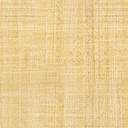 